50 Great Sparkling Wines of the World  2021 Sticker Order FormPlease email this form to media@winepleasures.com PRICES€65 + IVA per 1,000 with a minimum order of 2,000 stickers. INVOICE details:Company Name: Contact name:Street Address:City/Town:State/Province:ZIP/Postcode:Telephone: Email: VAT Number (MUST BE PROVIDED): DELIVERY ADDRESS IF DIFFERENT TO BILLING ADDRESSCompany Name: Contact name: Surname: Street Address: City/Town: State/Province: ZIP/Postcode: Country: Telephone: Please note: Minimum order quantity is 2000 pcs.PAYMENT METHODBank transfer– Bank details will be included on the invoice we send. Please note - stickers are only dispatched after the payment has been received)NAME OF WINEMEDAL ACHIEVEDQUANTITY OF STICKERS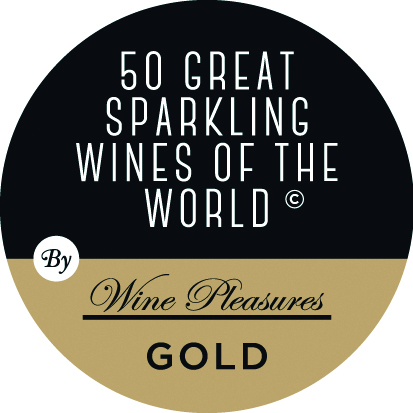 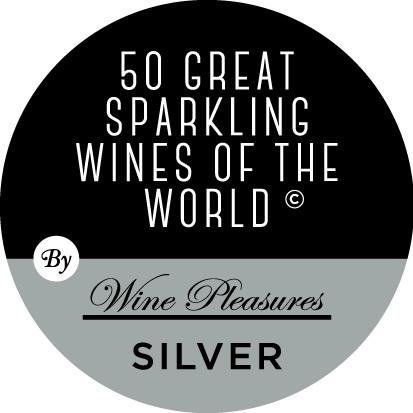 